ERIC TALBOT HENDERSON COUNTY, NC05 September 2023:  Blue Ridge Chapter NCSSAR representatives VP Western Region NCSSAR Craig Isaacison and President Steve Greene presented a National Sons of the American Revolution “Flag Certificate” at the residence of Mr. Eric Talbot. The Certificate was gratefully received by Mr. Talbot. He was surprised and appreciative to be recognized for their appropriate display of the American Flag.  The flag display had lighting for proper night usage. The Chapter Flag Chairman Clarence Rogers, Jr. signed the certificate with the chapter president. Also present was Ms. Connie Isaacison who is a member of the Abraham Kuykendall DAR.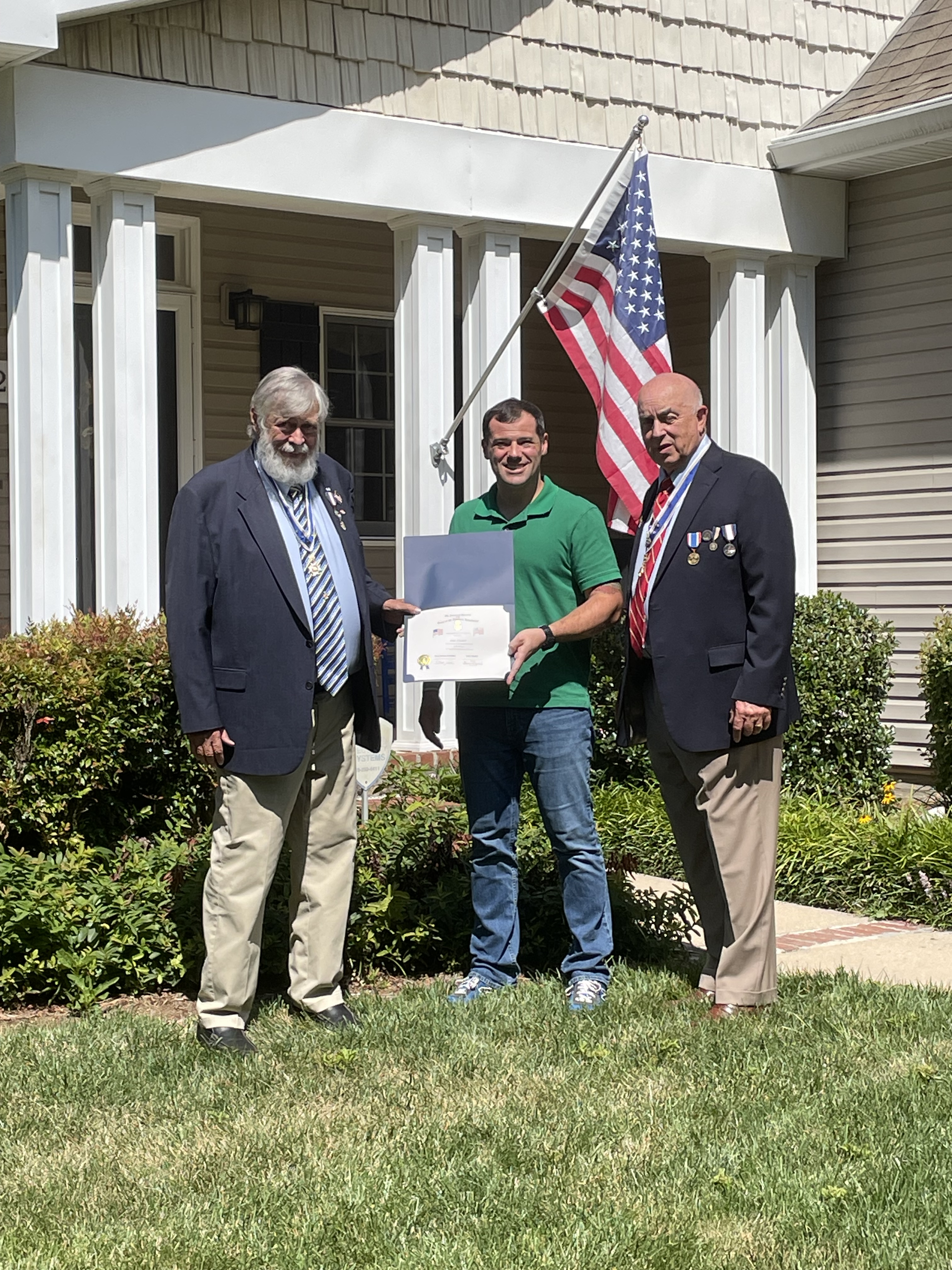 